3 czerwiec 2020 r. (środa)Temat: Z wizytą u moich rówieśników.***Kolorowy pociąg – wysłuchanie wiersza S. Daraszkiewicza i rozmowa na temat jego treści.Kolorowy pociąg S. Daraszkiewicz Jedzie, jedzie pociąg dookoła świata, w barwnych chorągiewkach, kolorowych kwiatach. A w pociągu olbrzymia gromada, i na każdej stacji ktoś jeszcze dosiada. Wsiadajcie pasażerki i pasażerowie, lecz niech każdy o sobie opowie. Ja jestem Murzynka, mam kręcone włosy, daję wam w podarku dwa duże kokosy, a może nie wiecie, co to znaczy kokos? To palmowy orzech, co rośnie wysoko W niskim ukłonie czoło chylę, mam dla was figi i daktyle. Przyjeżdżam do was na wielbłądzie, kto ma odwagę, niech wsiądzie. Mam dwie pałeczki zamiast łyżeczki i pałeczkami jem ryż z miseczki. Piszą pędzelkiem, sypiam na matach, a mój podarek – chińska herbata. Na zielonym stepie stado wołów pasam, łapię dzikie konie za pomocą lassa. Lasso to jest długa, bardzo długa lina, a moja ojczyzna zwie się Argentyna. Francja jest złota i zielona, Francja ma słodkie winogrona. Rodacy moi z tego słyną, że robią wino, dobre wino. Jedzie, jedzie pociąg dookoła świata, w barwnych chorągiewkach, w kolorowych kwiatach. Kolorowy pociąg wesoła muzyka, a więc proszę wsiadać, proszę drzwi zamykać. Już ruszył nasz pociąg i gwiżdże, i mknie. Jak dobrze, jak milo, że zabrał i mnie. Śpiewamy piosenkę, bębenka nam brak, a koła wirują: tak, tak, tak, tak, tak. Prowadzimy z dziećmi rozmowę na temat treści wiersza: Jakiej narodowości dzieci wsiadały kolejno do pociągu? Jak nazywają się kraje, z których pochodziły? Czy pamiętacie, w jakiej kolejności wsiadały dzieci? Kto pierwszy wsiadł do pociągu? Kto wsiadł ostatni? Ja myślicie, kto przyjechał na wielbłądzie? Kto je ryż pałeczkami? Jak się jeszcze przedstawiło chińskie dziecko? Jak spędza dzień dziecko w Argentynie? Z czego słynie Francja? Co można powiedzieć o dziecku z Polski – jak wygląda, co lubi robić, co lubi jeść? Czy wszystkie dzieci w Polsce są takie same? Czy w rzeczywistości dzieci opisane w wierszu zawsze tak wyglądają i się zachowują? Zwracamy uwagę na to, że dzieci w wierszu są przedstawione w bardzo uproszczony sposób. W rzeczywistości niezależnie od regionu świata, który zamieszkują, mogą różnie wyglądać, lubić różne rzeczy. Wszystkie dzieci na świecie łączy chęć zabawy, miłość do opiekunów itp. • ***Zadanie dla sześciolatków:*Praca w ćwiczeniach na str. 31a – odszukiwanie obrazków postaci na podstawie ich sylwet. *Praca w ćwiczeniach na str. 31b – odnajdywanie wspólnych cech dzieci na zdjęciach, rysowanie symboli. ***Zadania dla pięciolatków:*Praca w ćwiczeniach na str. 27b – budowanie wypowiedzi, doskonalenie zdolności grafomotorycznych, poszerzanie wiedzy ogólnej, szukanie wspólnych zabaw i zajęć dla dzieci z różnych stron świata. Pytamydzieci: Co łączy dzieci na całym świecie? Gdyby wyjechały teraz do innego państwa, co mogłybyrobić wspólnie z dziećmi z innych krajów? * Praca w ćwiczeniach na str. 27a – doskonalenie sprawności manualnej, percepcji słuchowej, poszerzanie wiedzy ogólnej. Włączamy  dzieciom dwa utwory z płyty CD1: 34. La raspa (muzyka meksykańska) i 35. Krakowiaczek. Dzieci dobierają muzykę do odpowiednich rysunków postaci na karcie i kolorują właściwekółka. ***Zadania dla czterolatków:*„Dzieci z różnych zakątków świata” – praca w ćwiczeniach na str. 2.41. Dzieci kolorują na ilustracji piłki zgodnie z podaną instrukcją oraz kończą rysować rozpoczęty rytm. 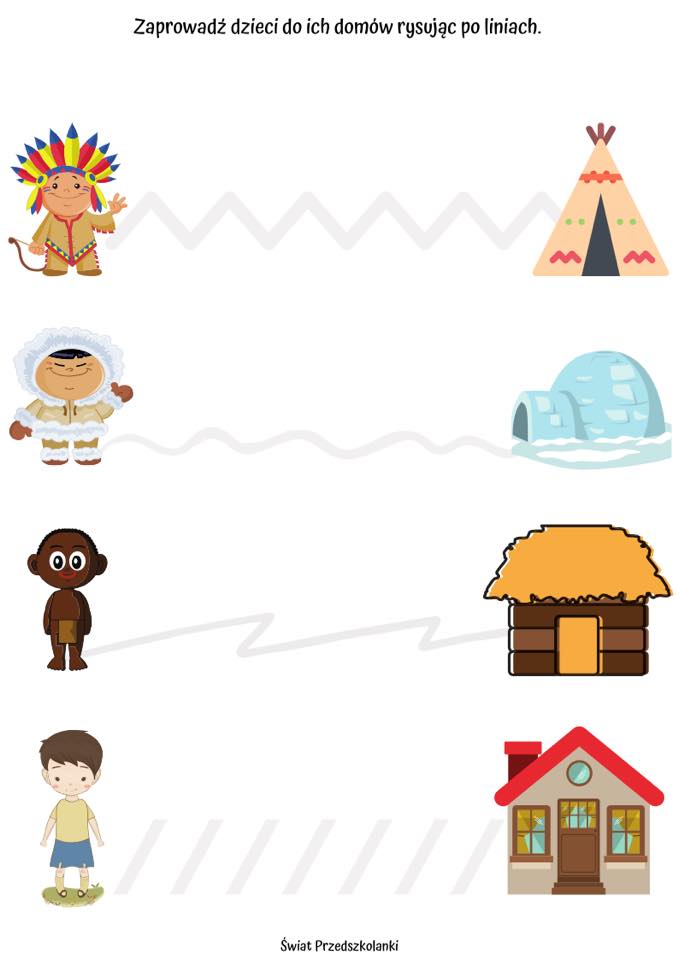 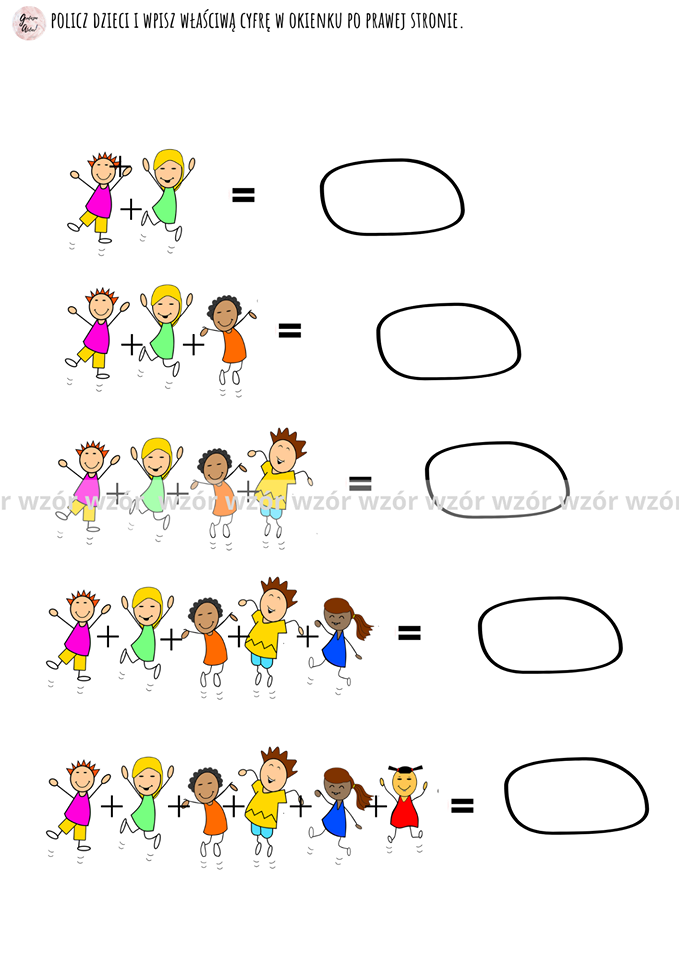 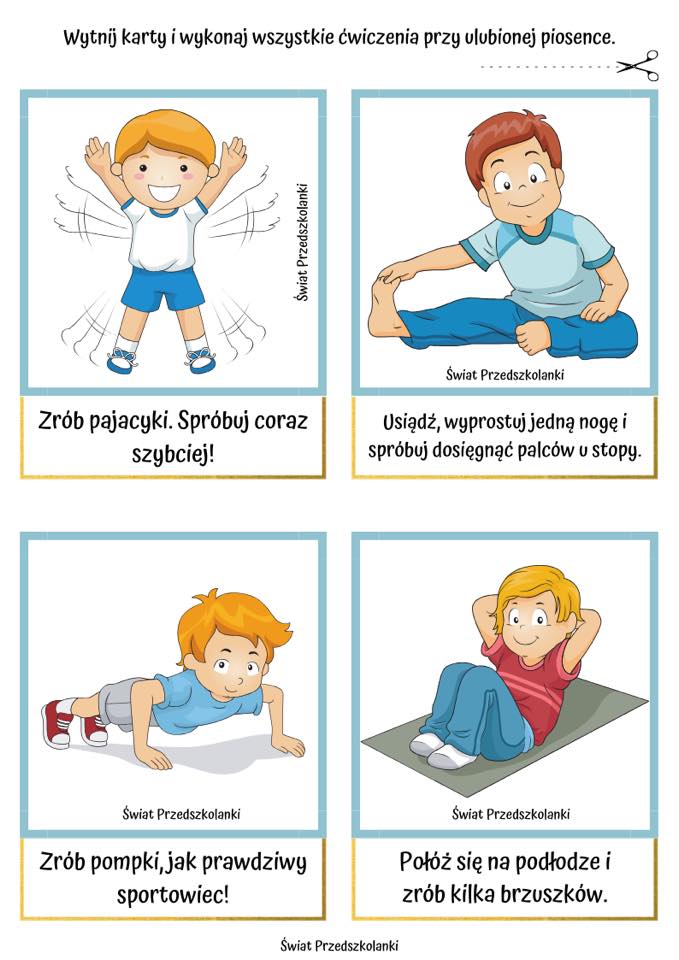 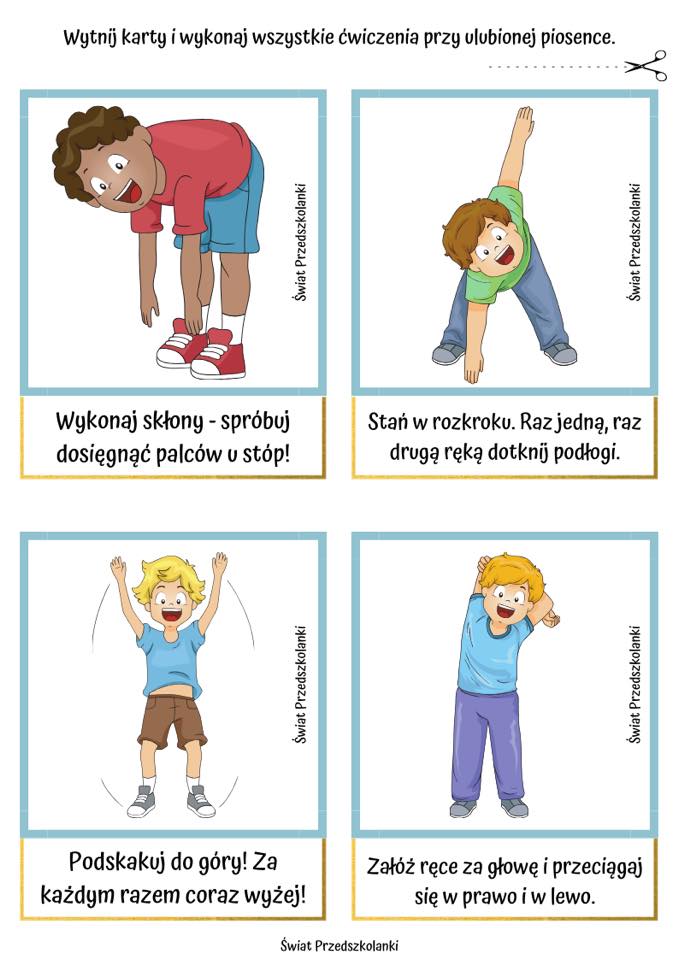 